Додаток 19до рішення виконавчого комітетуХмельницької міської радивід «___» ___________ 2020 р. № ______Інформаційна і технологічна картки адміністративної послуги «Внесення змін в квартирно-облікові справи громадян міста» (шифр послуги А-1-22-13), відповідальним за надання якої є відділ обліку та розподілу житлової площіХмельницька міська радаУправління адміністративних послуг Хмельницької міської радиМеханізм оскарження результату надання адміністративної послуги: в порядку, передбаченому чинним законодавством.Керуючий справами виконавчого комітету	                              Ю. САБІЙЗавідувач  відділу обліку та розподілу житлової площі                                                                                 А. КОРОСТІЛЬ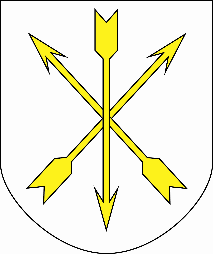 А-1-22-13ІНФОРМАЦІЙНА КАРТКАВнесення змін в квартирно-облікові справи громадян міста1. Інформація про УАПУправління адміністративних послугХмельницької міської ради, м. Хмельницький, вул. Соборна, 16,  тел.: (0382) 76-44-42Прийом суб'єктів звернень адміністраторами управлінняпроводиться згідно з графіком:- понеділок, вівторок та середа з 09.00 до 17.00;- четвер з 09.00 до 20.00;- п'ятниця з 09.00 до 16.00;- субота з 08.00 до 15.00. тел. 76-58-61, 70-27-91, 70-27-93, факс 76-43-41Філія № 1 управління адміністративних послуг вул. Грушевсього, 86, тел. (0382) 65-72-18Прийом суб'єктів звернень адміністраторами управлінняпроводиться згідно з графіком:- понеділок-п’ятниця з 09.00 до 17.00;- п'ятниця з 09.00 до 16.00;Обідня перерва з 13:00-14:00ел.пошта: cnap@khm.gov.uaсайт: cnap@khm.gov.ua2. Перелік документів, спосіб подання, умови отримання послуги:2.1. Заява на ім’я міського голови (додатки 1,2,3,4). 2.2. Копії паспортів всіх дорослих членів сім'ї (1, 2 та всі сторінки з відмітками про реєстрацію та приватизацію).2.3. Копії ідентифікаційних кодів.2.4. Довідки про реєстрацію місця проживання особи на кожного члена сім’ї.2.5. Правоустановчий документ на займану житлову площу (завірена копія ордера на квартиру, свідоцтва про право власності, договору купівлі – продажу, договору дарування, договору міни, договору піднайму жилого приміщення, договору найму жилого приміщення тощо). 2.6. Викопіювання поверхового плану на комунальну квартиру, на приватну квартиру – копія технічного паспорта (в разі необхідності).2.7. Довідка  бюро технічної інвентаризації про наявність (відсутність) житла.2.8. Копія свідоцтва про народження дитини.2.9. Копія свідоцтва про одруження або про розірвання шлюбу.2.10. Копія свідоцтва про смерть члена сім'ї.2.11. Копія посвідчення або іншого документу, яке підтверджує право на пільгу заявника та членів сім’ї (при наявності).2.12. Довіреність на право представляти інтереси суб’єкта звернення в органах місцевого самоврядування, оформлена в установленому законодавством порядку (у разі звернення уповноваженого представника).Пакет документів подається адміністратору УАП.Примітка: Для  засвідчення копій документів адміністратором заявником надаються оригінали документів.3. Платність  Безоплатно.4. Строк надання послуги30 календарних днів.5. Результат надання послугиДовідка.6. Способи отримання відповіді, результату послугиОсобисто або за довіреністю в Управлінні адміністративних послуг, поштою. 7. Нормативні акти, що регламентують надання послуги7.1. Житловий кодекс Української РСР.7.2. Постанова Ради Міністрів Української РСР і Української республіканської ради професійних спілок від 11.12.1984 р.     № 470 «Про затвердження Правил обліку громадян, які потребують поліпшення житлових умов, і надання їм жилих приміщень в Українській РСР».7.3. Закон України «Про адміністративні послуги».